Resoluciones #121 - #130Resoluciones #121 - #130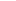 